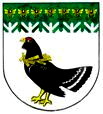 от 17 декабря  2020 года № 507О внесении изменений в муниципальную программу «Развитие образования и повышения эффективности  реализации молодежной политики Мари-Турекского муниципального района на 2017-2025 годы»В соответствии с Бюджетным кодексом Российской Федерации, постановлением администрации Мари-Турекского муниципального района от 11 февраля 2020 года № 49 «Об утверждении Порядка разработки, реализации и оценки эффективности муниципальных программ Мари-Турекского муниципального района», администрация Мари-Турекского муниципального района Республики Марий Эл п о с т а н о в л я е т:Внести в муниципальную программу «Развитие образования и повышения эффективности реализации молодежной политики Мари-Турекского муниципального района на 2017-2025 годы», утвержденную постановлением администрации Мари-Турекского муниципального района от 28 февраля 2020 года № 83 (далее – Муниципальная программа), следующие изменения:Паспорт Муниципальной программы изложить в новой редакции (прилагается).Приложение № 1 к Муниципальной программе «Паспорт подпрограммы «Обеспечение функционирования системы образования в Мари-Турекском муниципальном районе» изложить в новой редакции (прилагается).1.3. Приложение № 11 к Муниципальной программе «Ресурсное обеспечение реализации муниципальной программы за счет средств бюджета Мари-Турекского муниципального района» изложить в новой редакции (прилагается).1.4. Приложение № 13 к Муниципальной программе «План реализации муниципальной программы Мари-Турекского муниципального района» изложить в новой редакции (прилагается).2. Разместить настоящее постановление на официальном сайте Мари-Турекского муниципального района в информационно-телекоммуникационной сети «Интернет».3. Контроль за исполнением настоящего постановления возложить на заместителя главы администрации Мари-Турекского муниципального района Пехпатрову Г.Н. Глава администрации     Мари-Турекскогомуниципального района                                                   С.Ю.РешетовМАРИЙ ЭЛ РЕСПУБЛИКЫНМАРИЙ ТУРЕК МУНИЦИПАЛЬНЫЙ РАЙОНЫНАДМИНИСТРАЦИЙЖЕАДМИНИСТРАЦИЯМАРИ-ТУРЕКСКОГО МУНИЦИПАЛЬНОГО РАЙОНАРЕСПУБЛИКИ МАРИЙ ЭЛАДМИНИСТРАЦИЯМАРИ-ТУРЕКСКОГО МУНИЦИПАЛЬНОГО РАЙОНАРЕСПУБЛИКИ МАРИЙ ЭЛПУНЧАЛПОСТАНОВЛЕНИЕПОСТАНОВЛЕНИЕ